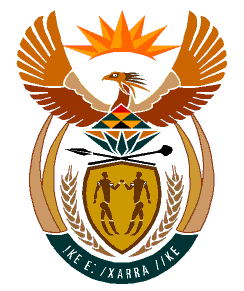 MINISTRY:HUMAN SETTLEMENTS, WATER AND SANITATIONREPUBLIC OF SOUTH AFRICANATIONAL ASSEMBLYQUESTION FOR WRITTEN REPLYQUESTION NO.: 543DATE OF PUBLICATION: 23 AUGUST 2019Mr M Bagraim (DA) to ask the Minister of Human Settlements, Water and Sanitation:(1)	(a) What number of wastewater treatment plants are currently in operation in the Joe Gqabi District Municipality and (b) what is the exact location of each treatment plant;(2)	whether all the plants are functioning optimally; if not, (a) which ones are not functioning optimally and (b) what are the reasons the plants are not functioning optimally;(3)	whether any untreated waste water is running in any stream and/or river; if so, what plans are in place to prevent this?									         NW1539EREPLY:(a) There are 16 Wastewater treatment works (WwTW) in operation in Joe Gqabi District in the Eastern Cape Province.(b) The exact location of each treatment plant is presented with GPS Coordinates in Table 1 below:Table 1: Location of treatment plants in Joe Gqabi District Municipality(2)(a)		The Mount Fletcher, Maclear and Sterkspruit Waste Water Treatment Works are currently being monitored by my department as they are not functioning properly.(b) The three treatment works are not functioning optimally due to poor operations and maintenance, overloading and the challenge of vandalism as indicated in the table below:Table 2: Plants that are not functioning optimally and the reasons thereof:(3) 	Yes, the three WwTW not functioning optimally are discharging partially treated effluent into the local streams.  Table 3 below shows the local streams into which each plant (as mentioned above) discharges partially treated effluent. Table 3: Streams/Rivers impacted by partially treated effluentThe Department, through the Eastern Cape Regional office has been in communication with the local municipalities to resolve this issue. Non-compliance letters requesting the action plan to address the issues were sent to the local municipalities. The action plan will be monitored by the Department. DescriptionWwTW TypeObservationLatitudeLongitudeAliwal North  WwTWActivated sludgePrime Condition-30.679944877026.7160608150Mount Fletcher  WwTWOxidation pondsVandalised-30.683888889028.5105555560Maclear  WwTW Activated sludgePrime Condition-31.060555556028.3377777780Maclear  WwTW Oxidation pondsVandalised-31.060709003028.3378840060Prentjiesberg WwTWActivated sludgeOperational-31.188605429028.2514474910Steynsburg  WwTWOxidation pondsOperational-31.284444444025.8075000000Oviston  WwTWActivated sludgeOperational-30.696489296025.7636853450Burgersdorp  WwTWActivated sludgePrime Condition-31.005833333026.3380555560Jamestown  WwTWOxidation pondsPrime Condition-31.141944444026.8075000000Sterkspruit  WwTWOxidation pondsVandalised-30.516944444027.3686111110Sterkspruit  WwTWPackage plantOperational-30.516944444027.3686111110Lady Grey  WwTWOxidation pondsPrime Condition-30.709444444027.1825000000Barkley East  WwTWOxidation pondsOperational-30.965277778027.6044444440Barkley East 2  WwTWOxidation pondsOperational-30.952153846027.5953846150Herschel WwTWActivated sludgeOperational-30.610907578027.1590028000Ugie WwTWOxidation pondsOperational-31.188055556028.2500000000(a) Not functioning optimallyProcess(b) Reasons not functioning optimallyMount Fletcher  WwTWOxidation pondsPoor O&M, Overloading & VandalismMaclear  WwTW Oxidation pondsPoor O&M, Overloading & VandalismSterkspruit  WwTWOxidation pondsVandalisedWWTW not functioning optimallyRiverMount Fletcher  WwTWTokwana RiverMaclear  WwTW Mooi RiverSterkspruit  WwTWSterkspruit River